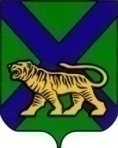 ТЕРРИТОРИАЛЬНАЯ ИЗБИРАТЕЛЬНАЯ КОМИССИЯ
ГОРОДА ДАЛЬНЕРЕЧЕНСКАРЕШЕНИЕ г. ДальнереченскНа основании пункта 7.1 статьи 61 и пункта 2.1 статьи 63 Федерального закона «Об основных гарантиях избирательных прав и права на участие в референдуме граждан Российской Федерации», а также пункта 6.1 статьи 69 и пункта 2.1 статьи 63 Избирательного кодекса Приморского края, территориальная избирательная комиссия города ДальнереченскаРЕШИЛА:Обязать председателей и секретарей участковых избирательных комиссий № 1101, 1103, 1105 оформить информационные  стенды, на которых будут размещаться материалы, выполненные крупным шрифтом, для информирования избирателей, являющихся инвалидами по зрению, а также иметь специальные трафареты для самостоятельного заполнения избирательных бюллетеней данной категории избирателей на предстоящих выборах Губернатора Приморского края, назначенных на 14 сентября 2014г.Разместить данное решение в СМИ и на официальном сайте Дальнереченского городского округа  в разделе « Территориальная избирательная комиссия » в информационно-телекоммуникационной сети «Интернет».Председатель  комиссии                                                        С.И.ВасильевСекретарь комиссии                                                            Н.Н. Сиротенко05.08.2014№ 123Об информировании избирателей, являющимися инвалидами по зрению, в период проведения досрочных выборов Губернатора Приморского края, назначенных на 14 сентября 2014г